Journey of Prayer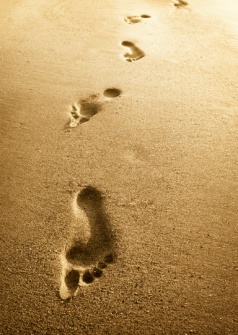 The Journey of Prayer is a walk through the PRAY acrostic. Nehemiah Kids and LITs take a spiritual journey of intercession and prayer for themselves, family, friends, our community, and the nations. The journey is to be done in silence and for others on the journey. There should be no talking during the time except for the instruction of students and during actual prayer time. Each disciple group will have a specific area for their journey. Ministry teams should join along with the disciple groups. If a group is in one room, go to another room that is not in use. Please do not rush groups or knock on the door. If the Lord is moving to a specific place, it is okay to stay there for an extended time to pray or move to an undesignated room for prayer (check the building diagram). Evening Schedule6:00 p.m. 	Meeting for Worship and Challenge6:25 p.m.	The Journey BeginsWorship of God (Isaiah 6:1-8) “Throne Room”Go through PRAY acrostic.Prayer for our city (Matthew 28:19-20)Prayer for the Nations Missionaries/10-40 Window Room (Matthew 28:19-20)Prayer for lost friends “The Cross” (Romans 10:14)Prayers of Confession “Revival” (I John 1:8-9)Prayer for people in authority (I Peter 2:13-14)7:40 p.m.	Closing Worship